 	   Karen Corona, LCSW (OR #L5719 ) (CA #L25047)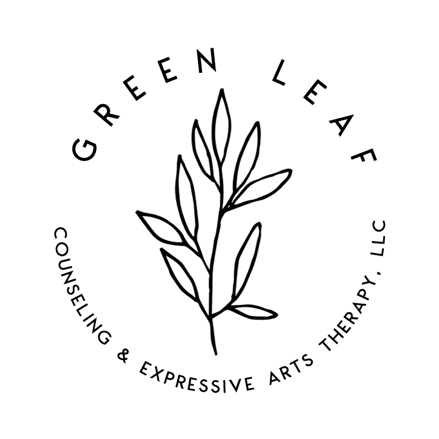      8885 SW Canyon Road, Suite 135 * Portland, OR 97225                                                                                                             Client-Therapist Agreement for Services                            Disclosure Statement – Informed ConsentWelcome to my counseling practice.  This document is intended to provide important information about my professional services and your treatment.  Please read the entire document carefully and be sure to ask me any questions you have regarding its content.The Process of Therapy and Psychological ServicesI am a Licensed Clinical Social Worker; that is, I am a therapist licensed to practice psychotherapy in the State of Oregon (OR L5719) and the State of California (CA L25047).  Therapy is a collaborative process where we discuss goals which are meaningful to you.  It requires an openness and willingness to talk honestly about your thoughts and feelings.  It also requires a commitment to attend regular sessions.  It is my role to support and guide you as you explore solutions to your problems, establish changes and/or experience healing.  The process involves discovery of new ways of relating to yourself and others in order to have a higher level of well-being and improved relationships.During psychotherapy, remembering or talking about unpleasant events, thoughts, or feelings can evoke feelings of anger, sadness, guilt, or fear.  While a surge of difficult emotions may be a part of the ‘working-through’ process, your active participation over time can lead to a significant reduction in symptoms and less emotional distress.  There is no guarantee that therapy will yield a specific outcome, however it is a powerful way to effect healing, growth, and desired changes in your life.  Should you have questions or concerns about your treatment or my procedures, I encourage discussion of them when they arise.Appointment Scheduling and Cancellation PolicyDuring the first initial sessions, I conduct an assessment and then together we develop treatment goals that are the focus of the work.  A psychotherapy session is 50 minutes in length.  Sessions are typically scheduled to occur one time per week at the same time and day if possible.  However, I may suggest a different frequency of sessions for therapy depending on the nature and severity of your concerns.  Your consistent attendance greatly contributes to a successful outcome.  Since scheduling an appointment means reserving a time specifically for you, a minimum of 24 hours is required to reschedule or cancel an appointment.  Please leave me a message at 925.222.1568 to reschedule or cancel.  If you do not provide me with at least 24-hour notice in advance of your appointment, you are responsible for payment of $100 dollars for the missed session.  Please review the 24-Hour Cancellation policy form for the specifics on this matter.Fees for Professional ServicesMy fee is $150 for each 50-minute session.  Additional professional services such as telephone conversations lasting longer than 10 minutes, report reading and writing, consultations with other professional, preparation of records & treatment summaries will be charged at the same prorated rate.  Fees are due at the end of each session and are payable via cash, check or credit card.  For use of the Square (online sessions with manual entry) and Paypal there is a 4% processing fee, so the total charge is $156.  For use of the Square with in-person sessions and credit card swiped, the fee is 3.5% and the total charge is $155.  There is also the option of Zelle through your bank and there is no additional fee for this form of payment.  Payment schedules for other professional services mentioned above will be agreed to when requested.  There is a $50 dollar fee on all returned checks.  Please notify me if problems arise during the course of therapy regarding your ability to make payments.  If you become involved in legal proceedings that require my participation, you will be expected to pay for my professional time even if I am called to testify by another party.  Because of the difficulty of legal involvement, I charge $250 per hour for preparation and attendance at any legal proceeding.    Therapist Availability & EmergenciesI maintain a confidential voice mail system.  If you need to reach me in between sessions, I am available to talk by phone.  However, I will attempt to keep those contacts brief due to my belief that important issues are better addressed within regularly scheduled sessions.  As mentioned above, telephone conversations over 10 minutes will be charged at my hourly prorated rate.  You may leave a message for me at any time on my confidential voicemail.  If you wish that I return your call, please leave your name and telephone number in the message.  If you have an urgent need to speak with me, please indicate that fact in your message.  When I out of the office on vacation I will arrange for a licensed therapist to cover my calls.  In the event of a psychiatric emergency involving a threat to your safety or the safety of others, please call 911 to request assistance or call your local Mental Health Crisis Center; Washington County Crisis Hotline 503.291.9111. Confidentiality & ExceptionsAll information disclosed within sessions and the written records pertaining to those sessions are confidential and will not be disclosed to anyone without your written permission, except where required or permitted by law.  That is, the law protects the privacy of all communication between a client and a therapist except in certain situations as mentioned below.There are exceptions to confidentiality.  Therapists are legally required to report instances of suspected child abuse or elder/dependent abuse.  This must be reported to the appropriate state agency.  In addition, therapists may be required or permitted to break confidentiality when they have determined that a patient presents a serious danger of physical violence to another person, or when a patient presents a danger to him or herself.  In the instance of a patient threatening serious bodily harm to another, the therapist may take protective actions, including notifying the potential victim, contacting the police, or seeking hospitalization for the patient.  In the instance of the patient threatening harm to him or herself, the therapist may be obligated to contact family member(s)/others or seek hospitalization for the patient.  Last, in most legal proceedings, a client has the right to request that his or her treatment information remain private.  However, in some legal proceedings such as child custody cases in which the client’s emotional condition is an important issue, a judge may order a therapist’s testimony or records to be released.  ConsultationI consult with other professionals as necessary regarding clients to help ensure high quality of service.  However, your identity remains completely anonymous and confidentiality is always fully maintained.Termination of TherapyThe length of treatment and the timing of eventual termination of our work together depend on the specifics of your treatment goals, the nature of the problems being addressed, and the progress you achieve.  It is a good idea to plan for your termination in collaboration with me as you approach the completion of your treatment goals.  You may discontinue counseling at any time.  If you or I determine that you are not benefiting from treatment, either you or I may elect to initiate a discussion of treatment alternatives.  Treatment alternatives may include, among other possibilities, referrals, changing your treatment plan, or terminating your therapy.I have read the above Disclosure Statement & Client-Therapist Agreement for Services.  By signing below I am stating that I understand and agree to abide by its terms.________________________________________________________________	Date __________________Client Signature________________________________________________________________	Date ___________________Karen Corona, LCSW					